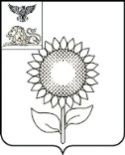 Б Е Л Г О Р О Д С К А Я   О Б Л А С Т ЬРАСПОРЯЖЕНИЕПРЕДСЕДАТЕЛЯ СОВЕТА ДЕПУТАТОВ 
АЛЕКСЕЕВСКОГО ГОРОДСКОГО ОКРУГААлексеевка                        « 27» июля   2021  года				                      № 72-рО назначении публичных слушаний по предоставлению разрешения на отклонение от предельных параметров  разрешенного строительства на земельный участок с кадастровым номером  31:23:0302002:38, расположенный по адресу: Белгородская область, г. Алексеевка, ул. А. Скоробогатько, № 83, по заявлению Кононенко Е.В.  	В соответствии с Федеральным законом от 06.10.2003 года № 131-ФЗ «Об общих принципах организации местного самоуправления в Российской Федерации», ст. 40 Градостроительного кодекса Российской Федерации, руководствуясь Порядком организации и проведения публичных слушаний, общественных обсуждений на территории Алексеевского городского округа:	1. Назначить публичные слушания по предоставлению разрешения на отклонение от предельных параметров разрешенного строительства на земельный участок с кадастровым номером 31:23:0302002:38, расположенный по адресу: Белгородская область, г. Алексеевка, ул. А. Скоробогатько, № 83, по заявлению Кононенко Е.В.  	2. Провести публичные слушания в помещении управления архитектуры администрации Алексеевского городского округа (г. Алексеевка, ул. Победы, д.67, 3 этаж) 11 августа 2021 года в 15 часов 15 минут.	3. Назначить председательствующим на публичных слушаниях Дейнега Юрия Евгеньевича – первого заместителя главы администрации Алексеевского городского округа, председателя комитета по ЖКХ, архитектуре и строительству.4. Организацию и проведение публичных слушаний по предоставлению разрешения на отклонение от предельных параметров разрешенного строительства на земельный участок с кадастровым номером 31:23:0302002:38, расположенный по адресу: Белгородская область, г. Алексеевка,                        ул. А. Скоробогатько, № 83, по заявлению Кононенко Е.В.  возложить на комиссию по землепользованию и застройке Алексеевского городского округа.5.Письменные обращения (предложения, замечания) правообладателей смежных земельных участков, а также уведомления об  участии в публичных слушаниях принимаются с 26 июля по 06 августа 2021 года  в месте проведения публичных слушаний в рабочие дни с 9:00 до 12:00.	6. Настоящее распоряжение опубликовать в порядке, предусмотренном Уставом Алексеевского городского округа и разметить на официальном сайте органов местного самоуправления Алексеевского городского округа в сети Интернет.	7. Контроль за исполнением настоящего распоряжения возложить на заместителя председателя Совета депутатов Алексеевского городского округа Маринина А.П. Председатель Совета депутатовАлексеевского городского округа                                		 И.Ю. Ханина